Министерство образования и науки Республики БашкортостанПРОТОКОЛсовещания по организации Республиканского этапа Всероссийского конкурса профессионального мастерства работников сферы дополнительного образования Республики Башкортостан «Сердце отдаю детям - 2024» в режиме видеоконференцииг. Уфа 										21.02.2024 г.	Вел совещание: кандидат педагогических наук, доцент, Институт педагогики, кафедра профессионального и социального образования Бахтиярова Венера Фаритовна.ПРИСУТСТВОВАЛИ: Косолапова Инесса Васильевна, заместитель министра образования и науки Республики Башкортостан;Терегулова Лира Рафаиловна, начальник отдела дополнительного образования и воспитания Министерства образования и науки Республики Башкортостан;3. Порядченко Альбина Амировна, директор ГАУ ДПО Региональный методический центр дополнительного образования Республики Башкортостан4. Аристархов Владимир Викторович, директор ГБУ ДО Республиканского центра культуры учащейся молодежи5. Кошелева Екатерина Анатольевна, директор ГБУ ДО Республиканский детский эколого-биологический центр Республики Башкортостан6. Рахматуллин Рамиль Нафикович, директор ГБУ ДО Республиканский детский   оздоровительно-образовательный    центр    туризма, краеведения и экскурсий Республики Башкортостан7. Семенова Оксана Евгеньевна, директор ГБУ ДО Республиканский детский образовательный технопарк Республики Башкортостан8. Армиевская Оксана Эвальдовна, начальник отдела дополнительного образования и воспитательной работы Управления образования Администрации ГО г. Уфа РБ9. Хаффазова Елена Робертовна, председатель Башкирской республиканской организации Профсоюза работников народного образования и науки Российской ФедерацииУЧАСТВОВАЛИ: члены жюри республиканского этапа Всероссийского конкурса профессионального мастерства работников сферы дополнительного образования «Сердце отдаю детям», всего 45 точек подключения.ПОВЕСТКА ДНЯ:	В соответствии с пунктом 4 Положения Республиканского этапа Всероссийского конкурса профессионального мастерства работников сферы дополнительного образования Республики Башкортостан «Сердце отдаю детям - 2024» (далее - Конкурс) было проведено совещание Оргкомитета Конкурса, на котором были рассмотрены вопросы:	1. Техническая работа официального сайта, вкладка «Республиканский этап Всероссийского конкурса профессионального мастерства работников сферы ДО РБ «Сердце отдаю детям - 2024» государственного автономного учреждения дополнительного профессионального образования Региональный методический центр дополнительного образования Республики Башкортостан во время голосования.	По первому вопросу слушали директора ГАУ ДПО Региональный методический центр дополнительного образования Республики Башкортостан Порядченко А.А. 	2. Отбор участников республиканского заочного Конкурса в первый тур республиканского заочного этапа Конкурса.По второму вопросу слушали кандидата педагогических наук, доцента, Института педагогики, кафедры профессионального и социального образования Бахтиярову Венеру Фаритовну.РЕШИЛИ:1. Принять к сведению о технические ошибки, возникающие при работе во вкладке «Республиканский этап Всероссийского конкурса профессионального мастерства работников сферы ДО РБ «Сердце отдаю детям - 2024» и в работе сайта.2.1 Утвердить список участников-самовыдвиженцев в первый тур республиканского заочного этапа Конкурса:2.2 Утвердить список участников-победителей муниципального этапа прошедших первый тур республиканского заочного этапа Конкурса№ФИО участникаУчреждение1Дышкант Ирина ВладимировнаМуниципальное бюджетное учреждение дополнительного образования «Дворец детского и юношеского творчества» городского округа город Октябрьский Республики Башкортостан 2Гайфуллин Ильяс ФармановичМуниципальное автономное учреждение дополнительного образования Дворец творчества детей и молодежи городского округа город Нефтекамск Республики Башкортостан3Галимова Мария Александровна Муниципальное бюджетное образовательное учреждение дополнительного образования «Центр творчества «Гармония» городского округа город Уфа Республики Башкортостан4Хафизова Эльвира ИльсуровнаМуниципальное автономное учреждение дополнительного образования Детско-юношеский центр спорта и туризма городского округа городского округа город Нефтекамск Республики Башкортостан5Савельева Юлия ВладимировнаМуниципальное автономное образовательное учреждение дополнительного образования «Центр Детского Творчества «Глобус» городской округ город Уфа Республика Башкортостан6Гарипова Альбина ИрековнаГосударственное бюджетное учреждение дополнительного образования Республиканский центр культуры учащейся молодежи7Погорелец Людмила ВасильевнаМуниципальное бюджетное образовательное учреждение дополнительного образования «Центр науки, инноваций и творчества «Росток» городского округа г. Уфа Республики Башкортостан8Сиразитдинова Роза МарсовнаМуниципальное бюджетное образовательное учреждение дополнительного образования «Центр науки, инноваций и творчества «Росток» городского округа г. Уфа Республики Башкортостан9Губарева Дарья ВалерьевнаМуниципальное бюджетное образовательное учреждение дополнительного образования «Центр детского (юношеского) технического творчества «Вектор» городского округа город Уфа Республики Башкортостан10Коробейникова Татьяна ВитальевнаМуниципальное бюджетное учреждение дополнительного образования Детско-юношеская спортивная школа городского округа город Нефтекамск Республики Башкортостан№ФИО участникаУчреждениеРаботягова Светлана АлександровнаМуниципальное автономное образовательное учреждение дополнительного образования «Центр детского творчества» городского округа город Кумертау Республики БашкортостанБайгутлин Альфир РафкатовичМуниципальное автономное образовательное учреждение дополнительного образования детей Дом детского творчества села Акъяр   муниципального района Хайбуллинский район Республики БашкортостанХамадиева Эльвира РауфовнаМуниципальное бюджетное образовательное учреждение дополнительного образования Дом детского творчества муниципального района Давлекановский район Республики БашкортостанИльясова Оксана ВладимировнаМуниципальное бюджетное учреждение дополнительного образования "Станция детского и юношеского туризма и экскурсий" городского округа город Октябрьский Республики БашкортостанБитюцкая Юлия ЮриковнаМуниципальное бюджетное образовательное учреждение дополнительного образования Дом детского творчества муниципального района Давлекановский район Республики БашкортостанДаминева Айгуль СалаватовнаГосударственное бюджетное учреждение дополнительного образования Республиканский детский образовательный технопаркИдрисова Наркас МунировнаМуниципальное бюджетное учреждение дополнительного образования Станция юных техников муниципального района Абзелиловский район Республики БашкортостанИсламова Эльвира РависовнаМуниципальное бюджетное образовательное учреждение дополнительного образования Дом детского творчества с. Бураево муниципального района Бураевский район Республики БашкортостанХафизова Ильвира Фаиловна Муниципальное автономное образовательное учреждение дополнительного образования «Уфимский городской Дворец детского творчества им. В.М. Комарова» городского округа город Уфа Республики БашкортостанТемирбекова Алсу РадисовнаМуниципальное бюджетное учреждение дополнительного образования центр развития творчества детей и юношества муниципального района Дюртюлинский район Республики БашкортостанАлсынбаева Валентина ВикторовнаГосударственное бюджетное общеобразовательное учреждение Ермолаевская коррекционная школа-интернат для обучающихся с ограниченными возможностями здоровья Куюргазинский район Республики БашкортостанМогучева Алена АнатольевнаМуниципальное образовательное бюджетное учреждение дополнительного образования "Уфимский районный дом детского творчества" муниципального района Уфимский район Республики БашкортостанЯмгурова Алия РашитовнаМуниципальное бюджетное учреждение дополнительного образования "Центр дополнительного образования детей" муниципального района Зианчуринский район Республики БашкортостанНураева Алия КабировнаМуниципальное автономное общеобразовательное учреждение средняя общеобразовательная школа №2 села Акъяр муниципального района Хайбуллинский район Республики БашкортостанМеньщикова Эльвира МарсовнаМуниципальное бюджетное учреждение дополнительного образования «Уфимский районный Дом детского творчества» муниципального района Уфимский район Республики БашкортостанФедоренко Анжелика АндреевнаМуниципальное бюджетное образовательное учреждение дополнительного образования Дом детского творчества муниципального района Давлекановский район Республики БашкортостанГубайдуллина Назгуль ФлоритовнаМуниципальное бюджетное образовательное учреждение дополнительного образования Дом пионеров и школьников муниципального района Чишминский район Республика БашкортостанСадриева Ляйсан ГалиевнаМуниципальное бюджетное учреждение дополнительного образования Центр детского творчества Мельница с. Аскино муниципального района Аскиснкий район Республики БашкортостанЖадаева Анна СергеевнаМуниципальное бюджетное образовательное учреждение дополнительного образования дворец детского (юношеского) творчества города Ишимбай муниципального района Ишимбайский район Республики БашкортостанШагалиева Альбина ХамитовнаМуниципальное бюджетное учреждение дополнительного образования станция юных техников г. Янаул Республики БашкортостанКравченко Олеся ВячеславовнаМуниципальное бюджетное учреждение дополнительного образования «Центр детского творчества «Сулпан» городского округа город Уфа Республики БашкортостанМустафин Динис ДанисовичМуниципальное автономное учреждение дополнительного образования "Дворец творчества" муниципального района Учалинский район Республики БашкортостанАмирова Алия ХалиловнаМуниципальное автономное образовательное учреждение дополнительного образования "Центр дополнительного образования "Олимп" Муниципального района Буздякский район Республики БашкортостанХисаева Аида АйратовнаМуниципальное автономное образовательное учреждение дополнительного образования Центр детского оздоровительно-образовательного туризма г. Туймазы муниципального района Туймазинский район Республики БашкортостанХайруллин Салават МаулидовичМуниципальное автономное учреждение дополнительного образования Детско-юношеский центр спорта и туризма городского округа город Нефтекамск Республики БашкортостанСеврина Расима АзаматовнаМуниципальное бюджетное образовательное учреждение дополнительного образования дворец детского (юношеского) творчества города Ишимбай муниципального района Ишимбайский район Республики БашкортостанКарманова Ксения ВикторовнаМуниципальное бюджетное образовательное учреждение дополнительного образования «Центр детского творчества «Созвездие» городского округа город Уфа Республики БашкортостанНазарова Эльза РадиковнаМуниципальное бюджетное учреждение дополнительного образования «Центр внешкольной работы» городского округа закрытое административно-территориальное образование город Межгорье Республики БашкортостанБывальцев Сергей ОлеговичГосударственное бюджетное учреждение дополнительного образования Республиканский детский образовательный технопаркШайнурова Гузель МуллануровнаМуниципальное бюджетное учреждение дополнительного образования Центр детского творчества "Созвездие" муниципального района Краснокамский район Республики БашкортостанСафуанова Анжелика РинатовнаМуниципальное автономное учреждение дополнительного образования "Дворец творчества" муниципального района Учалинский район Республики БашкортостанЙылмаз Аида БрониславовнаМуниципальное бюджетное учреждение дополнительного образования Центр технического творчества детей и юношества «Технопарк» городского округа город Нефтекамск Республики БашкортостанКузнецова Оксана НиколаевнаМуниципальное автономное образовательное учреждение дополнительного образования Центр детского творчества р.п.Приютово муниципального района Белебеевский район Республики БашкортостанПолякова Мария ВладимировнаМуниципальное бюджетное образовательное учреждение дополнительного образования Дом детского творчества муниципального района Давлекановский район Республики БашкортостанГараев Айдар МаратовичМуниципальное бюджетное учреждение дополнительного образования станция юных техников г. Янаул муниципального района Янаульский район Республики БашкортостанАминева Зиля АйратовнаМуниципальное образовательное бюджетное учреждение дополнительного образования Станция юных техников г. Баймак муниципального района Баймакский район Республики БашкортостанКарягина Надежда ВитальевнаМуниципальное бюджетное учреждение дополнительного образования детей "Центр дополнительного образования детей" муниципального района Зианчуринский район Республики БашкортостанСулейманова Оксана ФаритовнаМуниципальное бюджетное учреждение дополнительного образования «Центр внешкольной работы» городского округа закрытое административно-территориальное образование город Межгорье Республики БашкортостанТабульдин Анвар РадиковичМуниципальное бюджетное общеобразовательное учреждение "Средняя общеобразовательные школа 1 имени Вениамина Георгиевич Недошивина села Ермолаево" Исламова Чулпан РавдатовнаМуниципальное автономное учреждение дополнительного образования "Детско-юношеская спортивная школа 2" муниципального района Илишевский район Республики БашкортостанГазизова Гульназ ФауилевнаМуниципальное автономное образовательное учреждение дополнительного образования детско - юношеская спортивная школа муниципального района Бураевский район Республики БашкортостанАбзелилова Минзаля НазировнаМуниципальное образовательное бюджетное учреждение дополнительного образования Детско-юношеская спортивная школа г. Баймак муниципального района Баймакский район Республики БашкортостанНургалиев Вадим ФидратовичМуниципальное автономное образовательное учреждение дополнительного образования "Центр дополнительного образования "Олимп" Муниципального района Буздякский район Республики БашкортостанАгзамова Мария ВалерьевнаМуниципальное автономное учреждение дополнительного образования "Детско-юношеская спортивная школа" муниципального района Кармаскалинский район Республики БашкортостанСулейманова Эльвира ТимергалиевнаМуниципальное автономное учреждение Бакалинская Детская Юношеская Спортивная Школа муниципального района Бакалинский район Республики БашкортостанСахаутдинова Нелли АйратовнаМуниципальное автономное учреждение дополнительного образования спортивная школа "Юность" городского округа закрытое административно-территориальное образование город Межгорье Республики БашкортостанКузнецова Екатерина ВасильевнаМуниципальное бюджетное учреждение дополнительного образования детско-юношеская спортивная школа с. Раевский муниципального района Альшеевский район Республики БашкортостанХайруллина Гульнара ФакиловнаМуниципальное автономное дошкольное образовательное учреждение Детский сад № 20 "Солнышко" городского округа город Октябрьский Республики БашкортостанКашаев Дамир ШамиловичМуниципальное бюджетное учреждение дополнительного образования "Центр развития творчества детей и юношества" муниципального района Федоровский район Республики БашкортостанАпсатарова Ольга ВладимировнаМуниципальное бюджетное учреждение дополнительного образования«Детская юношеская спортивная школа муниципального района Благовещенский районРеспублики Башкортостан»Карамов Салават КамилевичМуниципальное бюджетное учреждение дополнительного образования детско-юношеская спортивная школа муниципального района Мечетлинский район Республики БашкортостанХрамцова Валерия ВалерьевнаМуниципальное бюджетное учреждение дополнительного образования Детско-юношеская спортивная школа муниципального района Дуванский район Республики БашкортостанМуратова Диана ЯппаровнаМуниципальное бюджетное учреждение дополнительного образования «Центр детского творчества и спорта с.Шаран муниципального района Шаранский район Республики Башкортостан»Дмитриева Ольга НиколаевнаМуниципальное автономное учреждение дополнительного образования Дворец пионеров и школьников им. А.П. Гайдара ГО г. Стерлитамак РБАрхипова Марина АнатольевнаМуниципальное автономное учреждение дополнительного образования Дом пионеров и школьников муниципального района Белокатайский район Республики БашкортостанВалиева Альфия ФагимовнаМуниципальное автономное учреждение дополнительного образования "Центр детского творчества" муниципального района Илишевский район Республики БашкортостанГалиева Винера СалимьяновнаМуниципальное автономное учреждение дополнительного образования Альтаир муниципального района Аургазинский район Республики БашкортостанМуртазина Айсылу РауфовнаМуниципальная бюджетная организация дополнительного образования Центр детского творчества муниципального района Татышлинский район Республики БашкортостанШарифуллина Диля ФанилевнаМуниципальное автономное учреждение дополнительного образования "Дворец творчества" муниципального района Учалинский район Республики БашкортостанКирзеева Айгуль МунировнаМуниципальное автономное учреждение дополнительного образования Дом детского творчества муниципального района Бакалинский район Республики БашкортостанПетрова Татьяна ВладимировнаМуниципальное бюджетное образовательное учреждение дополнительного образования Центр детского творчества муниципального района Бижбулякский район Республики БашкортостанВиноградова Марина АнатольевнаМуниципальное образовательное бюджетное учреждение дополнительного образования дом детского творчества "Радуга" Стерлитамакский районГалиханова Алина АлфировнаМуниципальное автономное учреждение дополнительного образования Дворец творчества детей и молодежи городского округа город Нефтекамск Республики БашкортостанМальгина Наталья АлександровнаМуниципальное бюджетное образовательное учреждение дополнительного образования дворец детского (юношеского) творчества города Ишимбай муниципального района Ишимбайский район Республики БашкортостанБабаева Людмила НиколаевнаМуниципальное бюджетное образовательное учреждение дополнительного образования "Дом пионеров и школьников" муниципального района Куюргазинский район Республики БашкортостанХаликова Айгуль НаилевнаМуниципальное бюджетное учреждение дополнительного образования «Центр искусств» городского округа город Салават Республики БашкортостанАбдуллина Гульназ РаисовнаМуниципальное бюджетное учреждение дополнительного образования Дом пионеров и школьников муниципального района Кигинский район Республики БашкортостанМуратова Алина РафаэловнаМуниципальное бюджетное учреждение дополнительного образования Дом пионеров и школьников г. Янаул муниципального района Янаульский район Республики БашкортостанРахматуллина Эльза СалаватовнаМуниципальное бюджетное общеобразовательное учреждение "Средняя общеобразовательная школа №18" городского округа город Октябрьский Республики БашкортостанЯнчурина Лилия РауилевнаМуниципальное образовательное бюджетное учреждение дополнительного образования Центр детского творчества г. Баймак муниципального района Баймакский район Республики БашкортостанСалиева Татьяна ВладимировнаМуниципальное бюджетное учреждение дополнительного образования «Уфимкий районный Дом детского творчества» муниципального района Уфимский район Республики Башкортостан Юлдашбаева Гульназ ХакимовнаМуниципальное бюджетное учреждение дополнительного образования "Центр дополнительного образования детей" муниципального района Зианчуринский район Республики БашкортостанКалямова Залифа РакиповнаМуниципальное бюджетное учреждение дополнительного образования Дом пионеров и школьников муниципального района Мечетлинский район Республики БашкортостанКусабердина Эльвира МавлетбаевнаМуниципальное бюджетное учреждение дополнительного образования Дом пионеров и школьников муниципального района Дуванский район Республики БашкортостанИшкильдина Римма ХуснулловнаМуниципальное автономное образовательное учреждение дополнительного образования детей дом детского творчества села Акъяр муниципального района Хайбуллинский район Республики БашкортостанПредседатель жюри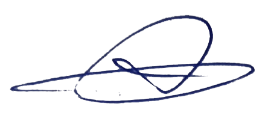 В.Ф. БахтияроваСекретарь    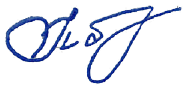 А.А. Порядченко